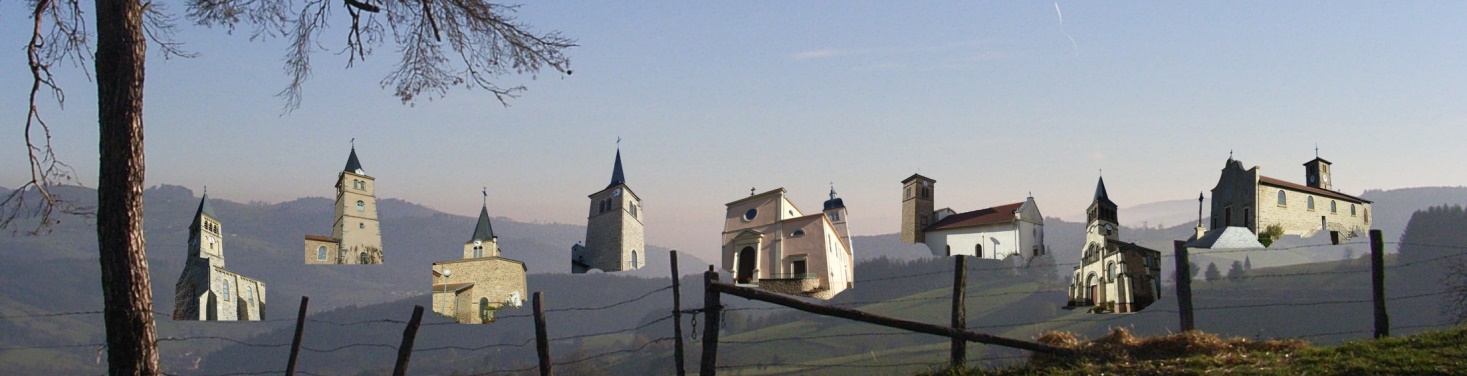 CHAMBOSTRené BARRETSimone BARRETCHÉNELETTEGermaine DUCHARNESuzanne MONTANTÈMEJeanne CINQUINCLAVEISOLLESMurielle POUDIÈRELouis AUGAGNEURRemy DURANDSuzanne LAVENIRJeanne BERLENDISFrancine DUMONTETYves DELAIGUENoël SIMONETIrène MARTINRaymond VILLAGRANDRISJean Charles GUTTIERREZMarcelle LARUEMarc TRICHARDJeannine JALVÉJean BILLOUDETChristiane MAYNARDArmand CORTESJean DESPLASSELAMURE SUR AZERGUESAndrée BONNARDAndrée SAINT-DIDIERMichel DUMORDMarthe CLOUTRIERLouis DESBATYvette CARIELChristian VINARDAndré GEOFFRAY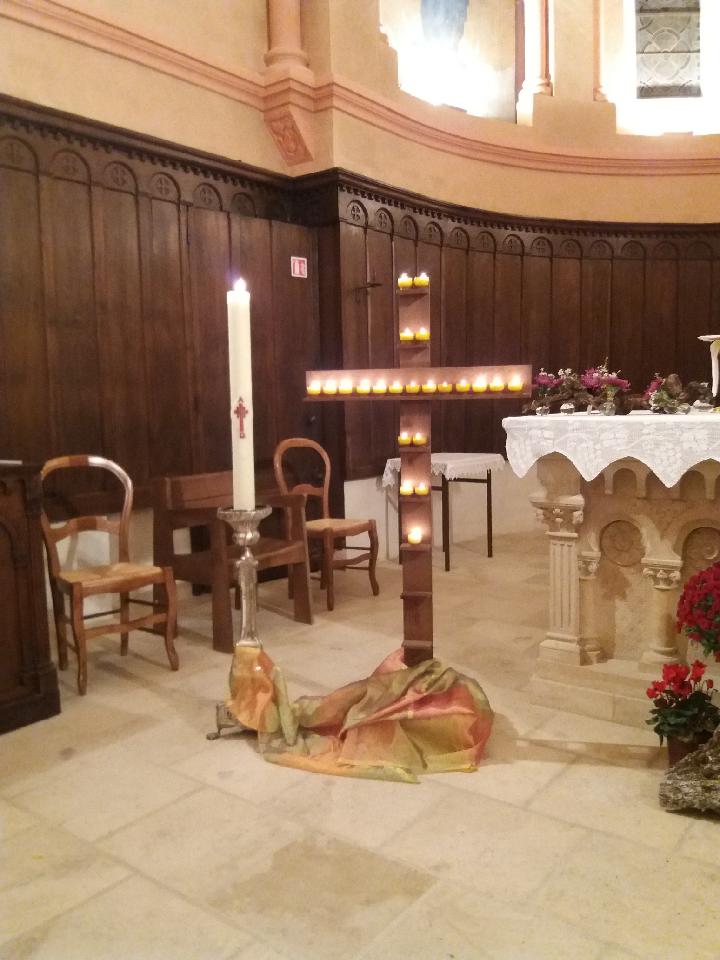 CHAMBOST ALLIÈRESRobert AUGAGNEURMadeleine CHASSIGNOLRose DESCHAMPJeanne-Eugénie DESPLACESPOULE LES ECHARMEAUXPierre LONGEFAYJulie SAPALYPaule RAMPONPaul DUNNANCIERBernard SANLAVILLESimone PLASSERaymonde GEOFFRAYMarc COFFYHenriette PATAYAntoine TRICHARDRui Edgar SEQUEIRARoland CHARNAYElodie MULAMarie SANLAVILLEST JUST D’AVRAYChristophe ROSIERColette ETIENNEMarinette CORGIERYvonne LACROIXJeannine PONSARDHenri DOUCETAndré LACROIXST NIZIER D’AZERGUESSimone AUGAYMichel AULASGeorges LABROSSEJean Claude JOMARDFrançoise RICHARDMarie-Louise MONNERYSimone SAPALY